ГЛАВА 2. Методический анализ результатов ОГЭ 
по учебному предмету
ФИЗИКА(наименование учебного предмета)Далее приведена типовая структура отчета по учебному предмету2.1. Количество участников ОГЭ по учебному предмету (за последние годы проведения ОГЭ по предмету) по категориямТаблица 2-1ВЫВОД о характере изменения количества участников ОГЭ по предмету (отмечается динамика количества участников ОГЭ по предмету в целом, по отдельным категориям, видам образовательных организаций)Уменьшилось количество участников по предмету в целом, при этом в сравнении с 2019 годом в процентном соотношении произошло увеличение по категории «Выпускники СОШ» на 7,3%, при этом на 3,1% уменьшилось количество в категории «Выпускников школ с углубленным изучением предметов». По категории «Выпускники ООШ» показатель снизился на 7,6%. В этом году есть участники по предмету физика, относящиеся к категории «Участники  с ограниченными возможностями здоровья» - 0,6% и 0,6% выпускников, относящиеся к категории «Обучающиеся на дому».  2.2. Основные результаты ОГЭ по учебному предмету2.2.1. Диаграмма распределения первичных баллов участников ОГЭ по предмету 
в 2022 г. (количество участников, получивших тот или иной балл)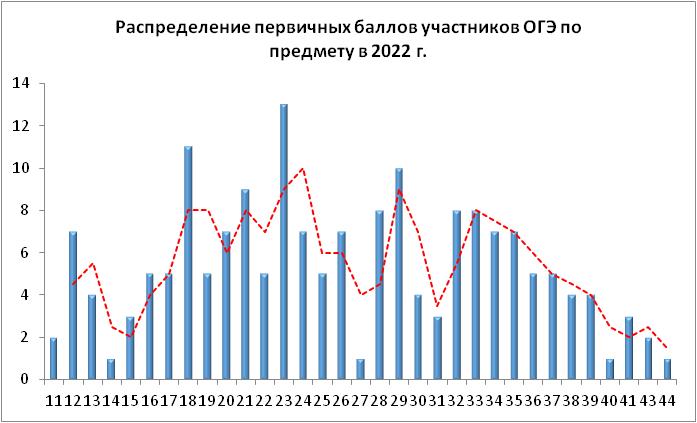 2.2.2. Динамика результатов ОГЭ по предмету Таблица 2-22.2.3. Результаты ОГЭ по АТЕ регионаТаблица 2-32.2.4. Результаты по группам участников экзамена с различным уровнем подготовки 
с учетом типа ОО Таблица 2-42.2.5. Выделение перечня ОО, продемонстрировавших наиболее высокие результаты ОГЭ по предметуВыбирается от 5 до 15% от общего числа ОО в Поволжском управлении, в которых: доля участников ОГЭ, получивших отметки «4» и «5», имеет максимальные значения (по сравнению с другими ОО субъекта Поволжского управления); доля участников ОГЭ, получивших неудовлетворительную отметку, имеет минимальные значения (по сравнению с другими ОО Поволжского управления).Таблица 2-52.2.6. Выделение перечня ОО, продемонстрировавших низкие результаты ОГЭ по предмету5Выбирается от 5 до 15% от общего числа ОО в Поволжском управлении, в которых: доля участников ОГЭ, получивших отметку «2», имеет максимальные значения (по сравнению с другими ОО Поволжского управления);доля участников ОГЭ, получивших отметки «4» и «5», имеет минимальные значения (по сравнению с другими ОО субъекта Поволжского управления).Таблица 2-62.2.7 ВЫВОДЫ о характере результатов ОГЭ по предмету в 2022 году и в динамике.В Поволжском управлении нет участников, получивших отметку «2» с 2018 года. Количество участников, получивших максимальный балл -  0 человек.В сравнении с 2019 годом понизилось качество обученности по физике  выпускников 9 классов Поволжского управления на 1,6% (2019г.- 65,4%), при этом уровень обученности по предмету с 2018 года составляет 100%.2.3. Анализ результатов выполнения заданий КИМ ОГЭ2.3.2. Статистический анализ выполнения заданий КИМ ОГЭ в 2022 годуДля анализа основных статистических характеристик заданий используется обобщенный план варианта КИМ по предмету с указанием средних процентов выполнения по каждой линии заданий в Поволжском управленииТаблица 2-7Диапазон выполнения заданий базового уровня сложности в 2022 году составляет от 40,7% до 79,1%. На уровне освоения от 60% и выше выполнены задания: №1 (умение правильно трактовать физический смысл используемых величин, их обозначения и единицы измерения; выделять приборы для их измерения), №2 (умение различать словесную формулировку и математическое выражение закона, формулы, связывающие данную физическую величину с другими величинами), №3 (умение распознавать проявление изученных физических явлений, выделяя их существенные свойства/признаки), № 6 (механика - умение вычислять значение величины при анализе явлений с использованием законов и формул), № 7 на умение вычислять значение величины при анализе явлений с использованием законов и формул по теме «Тепловая физика», № 8 на умение вычислять значение величины при анализе явлений с использованием законов и формул по теме «Электродинамика», задание №10 (ядерная физика - умение вычислять значение величины при анализе явлений с использованием законов и формул) и задание №11 (механика - умение описывать изменения физических величин при протекании физических явлений и процессов). На уровне освоения от 50% до 60% выполнены задания базового уровня, №4 (умение распознавать явление по его определению, описанию, характерным признакам и на основе опытов, демонстрирующих данное физическое явление и различать для данного явления основные свойства или условия протекания явления), №9 (умение вычислять значение величины при анализе явлений с использованием законов и формул по теме «Геометрическая оптика»), № 18 (Различать явления и закономерности, лежащие
в основе принципа действия машин, приборов и технических устройств) и №19 (умение интерпретировать информацию физического содержания, отвечать на вопросы с использованием явно и неявно заданной информации и преобразовывать информацию из одной знаковой системы в другую). Самыми трудными из заданий первой части базового уровня оказались: задание № 15, с ним справилось менее 50% учащихся (Умение проводить прямые измерения физических величин с использованием измерительных приборов, правильно составлять схемы включения прибора
в экспериментальную установку, проводить серию измерений – 40,7%) и задание № 5 (Умение вычислять значение величины при анализе явлений с использованием законов и формул – 49,2%). Диапазон выполнения заданий повышенного уровня сложности в 2022 году составляет от 30,2% до 76,6%. Задания № 13, 14, 16, 20-23 направлены на проверку владения материалом на повышенном уровне. Их назначение – дифференцировать хорошо успевающих школьников по уровням подготовки, выявить наиболее подготовленную часть выпускников, составляющую потенциальный контингент профильных классов. Эти части содержат задания повышенного уровня сложности из различных разделов курса физики. Лучше всех девятиклассники ПУ справились с заданием № 13 (76,6% - умение описывать свойства тел, физические явления и процессы, используя физические величины, физические законы и принципы (анализ графиков, таблиц и схем), с заданием  № 16 (73,4 % успешного выполнения). Сложнее всего, оказалось, выполнить задание № 22 (30,2%) – на умение объяснять физические процессы и свойства тел. Трудности возникли при решении заданий № 21 и 23, менее 50% выполнения.Диапазон выполнения заданий высокого уровня сложности в 2022 году составляет от 28,6% до 77,2%. Задание № 17 – экспериментальная задача. Его выполнили достаточно хорошо. Процент выполнения по ней 77,2%. Задание № 24 – расчетная задача с развернутым ответом (28,6%) по теме «Механика». Задание № 25 - расчетная задача с развернутым ответом (29,0%) по теме «Электродинамика». Основные ошибки при решении задач с кратким ответом – неумение проводить расчеты с использованием различных единиц измерения физических величин, производить математические расчеты с числами большой или малой разрядности величин. Основные ошибки при решении задач с развернутым ответом – неумение решать задачу в общем виде, неумение проводить необходимые математические преобразования, незнание единиц измерения физических величин. Таким образом, анализ результатов ОГЭ показывает в целом удовлетворительную подготовку большинства выпускников по физике. При анализе результатов выполнения экзаменационной работы также получена информация о возможных проблемах в физическом образовании обучающихся основной школы. Наиболее высокие результаты девятиклассники показали при выполнении заданий на усвоение умений и элементов содержания: - вычислять значение физической величины с использованием изученных законов и формул в типовой учебной ситуации: ускорение тела (по закону движения тела); второй закон Ньютона; закон всемирного тяготения; кинетическая энергия; гидростатическое давление столба жидкости; количество теплоты; закон отражения света; - интерпретировать графики, отражающие зависимость физических величин, характеризующих равномерное и равноускоренное движение тела; - определять ускорение по графику зависимости проекции скорости от времени; - определять состав атома, атомного ядра и массовое и зарядовое числа ядер в ядерных реакциях; - анализировать изменения характера физических величин для следующих процессов и явлений: свободное падение; падение тела в воздухе с постоянной скоростью; движение тела по наклонной плоскости; изменение параметров, характеризующих газ в воздушном шарике; преломление света; - проводить комплексный анализ физических процессов: равноускоренное движение, представленное в виде графиков; равномерное и равноускоренное движение, представленное в виде графика зависимости координаты от времени; изменение агрегатных состояний вещества; возникновение индукционного тока в проводнике при движении в поле постоянного магнита; действие силы Ампера на проводник с током; - записывать показания измерительных приборов (динамометра, барометра, амперметра, вольтметра) с учетом погрешности измерений; - выбирать недостающее оборудование для проведение косвенных измерений и экспериментальную установку для проведения исследования. К дефицитам можно отнести группы заданий, которые контролировали умения: воспроизводить основные теоретические сведения по всем разделам курса физики определения понятий и физических величин; формулировки законов, зависимости физических величин; описание физических моделей, свойств процессов и явлений; определять значение физической величины с использованием изученных законов и формул в типовой учебной ситуации: потенциальная энергия упруго деформированной пружины; период изменения энергии при механических колебаниях; давление твердого тела; общее сопротивление участка со смешанным сопротивлением проводников; закон Ома для участка цепи (расчет цепей постоянного тока); зависимость энергии магнитного поля катушки с током от начального заряда конденсатора в колебательном контуре; проводить комплексный анализ физических процессов: кипение жидкости; переход насыщенного пара в ненасыщенный и обратно; изменение относительной влажности воздуха (с использованием таблицы плотности насыщенных паров); законы постоянного тока; решать качественные задачи; решать расчетные задачи высокого уровня сложности. 2.4. Рекомендации по совершенствованию методики преподавания учебного предмета2.4.1. Рекомендации по совершенствованию преподавания учебного предмета для всех обучающихсяВ целях повышения качества преподавания физики в общеобразовательных организациях в 2022-2023 учебном году: Рекомендации по совершенствованию преподавания математики всем общеобразовательным организациям Поволжского округа Для достижения положительной динамики результатов ОГЭ необходимо скорректировать учебный план ОО с учетом результатов ГИА; скорректировать календарно-тематическое планирование по физике на 2022-2023 учебный год с учетом результатов ГИА; направить учителей на курсы повышения квалификации в соответствии с выявленными профессиональными дефицитами; организовать внутришкольную систему повышения квалификации педагогов в формате тьютерства и наставничества (или в рамках сетевого взаимодействия); усилить подготовку обучающихся по указанным выше разделам содержания. Рекомендуемыми темами для обсуждения на методических объединениях учителей физики могут быть не только темы, связанные с содержанием и методами решения «проблемных» заданий, но и методические особенности подготовки обучающихся разного уровня обученности к ГИА, самоорганизация школьников, формирование метапредметных умений (оформление решения, проверка, составление плана решения задачи, владение математическим языком, построение высказываний и т.п.).2.4.2. Рекомендации по организации дифференцированного обучения школьников с разным уровнем предметной подготовкиС низким уровнем предметной подготовки:Для обучающихся с низким уровнем предметной подготовки следует увеличить долю индивидуальных устных ответов на уроках при проверке домашних заданий, систематически включать вопросы, проверяющие освоение теоретического материала, в контрольные работы. Следует иметь в виду, что если при первичном закреплении такие вопросы могут базироваться на простом описании одного или нескольких из изученных элементов содержания (т.е. на пересказе материала учебника), то в контрольной работе такие вопросы должны иметь характер рассуждения, а также требовать обобщения, сравнения, выводов, доказательства и т.п. Эти приемы позволят добиться более прочных теоретических знаний. Необходимо обращать внимание на формирование в ходе обучения основ знаний и не форсировать продвижение вперед, пропуская или сворачивая этап введения новых понятий и методов. Важно для обеспечения понимания привлекать наглядные средства, например: координатную прямую при решении задач на механическое движение, график линейной и квадратичной функций при решении задач на механическое движение; важно обучать школьников разным математическим методам решения задач. Постоянно обучать приемам самоконтроля. Иными словами, подготовка к экзамену осуществляется не в ходе массированного решения вариантов КИМ – аналогов экзаменационных работ, а в ходе всего учебного процесса и состоит в формировании у обучающихся некоторых общих учебных действий, способствующих более эффективному усвоению изучаемых вопросов.Обучающимся, которые успешно выполняют лишь задания базового уровня сложности:Учителям физики не планировать на уроках и в домашних заданиях решение большого количества однотипных заданий по алгоритмам; не «натаскивать» на образцы решения типовых заданий КИМ ОГЭ по физике; содействовать формированию у обучающихся позитивных эмоций в процессе физической деятельности, в том числе от нахождения ошибки в своих построениях, как источника улучшения и нового понимания. Развивать способности преодолевать интеллектуальные трудности, решать принципиально новые задачи, проявлять уважение к интеллектуальному труду и его результатам; способности к постижению основ физических моделей реального объекта или процесса, готовности к применению внутренней (мысленной) модели физической ситуации (включая пространственный образ); умения пользоваться заданной физической модели, оценивать возможный результат моделирования (например - вычисления); стимулировать решение заданий всеми обучающимися различными способами, в том числе нестандартных практических задач, требующих умения сопоставлять и исследовать модели с реальной ситуацией, в том числе, используя житейский опыт; на уроках физики больше внимания уделять развитию вычислительной культуры обучающихся (устные и письменные вычисления, прикидка и оценка полученного результата и др.); систематически на уроках физики и в домашних заданиях (в части по выбору) предлагать обучающимся решать разнообразные нестандартные текстовые задачи, задачи на смекалку, а также задания повышенной сложности, подобные олимпиадным. Это послужит развитию познавательного интереса и позволит выявить как творческий потенциал каждого школьника, определить наиболее способных к физике школьников и выстроить индивидуальную образовательную траекторию.С повышенным уровнем предметной подготовки:Особое внимание обучающимся с повышенным уровнем подготовки обратить на задания второй части - №№ 20–25. Необходимо изучить критерии оценивания этих заданий, особенно требования к полному верному ответу. Совместно с обучающимися: проводить анализ учебных и жизненных ситуаций, в которых можно применить физическую модель и математические инструменты (например, динамические таблицы), и то же - для идеализированных (задачных) ситуаций, описанных в тексте задания; проводить доказательные рассуждения при решении текстовых (качественных) задач, оценивать логическую правильность рассуждений, распознавать ошибочные заключения в более сложных ситуациях. Включать в процесс обучения математике ресурсы информационной образовательной среды по физике (ЭФУ, электронные приложения и специальные учебные пособия к УМК физике) для расширения возможностей успешного освоения курса математики на уроках математики обучающимся с различным уровнем математической подготовки и потребностями в физике.Методическую помощь учителям и обучающимся при подготовке к ОГЭ могут оказать материалы с сайта ФИПИ (www.fipi.ru): документы, определяющие структуру и содержание КИМ ОГЭ 2023 г.; открытый банк заданий ОГЭ; навигатор самостоятельной подготовки к ОГЭ; учебно-методические материалы для председателей и членов региональных предметных комиссий по проверке выполнения заданий с развернутым ответом экзаменационных работ ОГЭ; методика формирования и оценивания базовых навыков, компетенций обучающихся по программам основного общего образования по обществознанию, биологии, физике, химии, необходимых для решения практико-ориентированных задач; журнал «Педагогические измерения». 2.5. Информация о публикации (размещении) на открытых для общего доступа на страницах информационно-коммуникационных интернет-ресурсах ОИВ (подведомственных учреждений) в неизменном или расширенном виде приведенных в статистико-аналитическом отчете рекомендаций по совершенствованию преподавания учебного предмета для всех обучающихся, а также по организации дифференцированного обучения школьников с разным уровнем предметной подготовки. 2.6.1. Адрес страницы размещения https://pumonso.ru/ - официальный сайт Поволжского управления   министерства образования и науки Самарский области.https://www.rc-nsk.ru/ - официальный сайт  ГБУ ДПО «Новокуйбышевский РЦ»2.6.2. Дата размещения (не позднее 12.09.2022) 01.09.2022г.СОСТАВИТЕЛИ ОТЧЕТА по учебному предмету ФИЗИКА: Наименование организации, проводящей анализ результатов ГИА ГБУ ДПО «Новокуйбышевский РЦ»Ответственные специалисты:
Участники ОГЭ2018 г.2018 г.2019 г.2019 г.2022 г.2022 г.Участники ОГЭчел.% чел.%чел.%Выпускники текущего года, обучающиеся по программам ООО288100%263100%177100%Выпускники лицеев и гимназий175,9%155,7%105,6%Выпускники школ с углубленным изучением предметов3311,5%3814,4%2011,3%Выпускники СОШ19166,3%16863,9%12671,2%Выпускники ООШ4716,3%4818,3%1910,7%Обучающиеся на дому10,6%Участники с ограниченными возможностями здоровья20,8%10,6%Получили отметку2018 г.2018 г.2019 г.2019 г.2022 г.2022 г.Получили отметкучел.%чел.%чел.%«2»00,0%00,0%00,0%«3»11138,5%9134,6%6436,2%«4»13446,5%12848,7%8145,8%«5»4314,9%4416,7%3218,1%№ п/пАТЕВсего участников«2»«2»«3»«3»«4»«4»«5»«5»№ п/пАТЕВсего участниковчел.%чел.%чел.%чел.%1.г.о. Новокуйбышевск7700,0%3342,9%3444,2%1013,0%2.м.р. Волжский10000,0%3131,0%4747,0%2222,0%№ п/пТип ООДоля участников, получивших отметкуДоля участников, получивших отметкуДоля участников, получивших отметкуДоля участников, получивших отметкуДоля участников, получивших отметкуДоля участников, получивших отметку№ п/пТип ОО«2»«3»«4»«5»«4» и «5» 
(качество 
обучения)«3», «4» и «5» 
(уровень 
обученности)ООШ0,0%4,5%5,6%0,6%6,2%10,7%СОШ0,0%26,6%31,1%14,7%45,8%72,3%Школа с углубленным изучением предметов0,0%4,0%5,6%1,7%7,3%11,3%Гимназия0,0%1,1%3,4%1,1%4,5%5,6%Поволжское управлениеПоволжское управление0,0%36,2%45,8%18,1%63,8%100,0%№ п/пНазвание ООДоля участников, получивших отметку «2»Доля участников, получивших отметки «4» и «5» (качество обучения)Доля участников, получивших отметки «3», «4» и «5» (уровень обученности)1.ГБОУ СОШ "ОЦ "Южный город" пос. Придорожный0,0%82,9%100,0%№ п/пНазвание ООДоля участников, получивших отметку «2»Доля участников, получивших отметки «4» и «5» (качество обучения)Доля участников, получивших отметки «3», «4» и «5» (уровень обученности)1.ГБОУ СОШ № 3 г. Новокуйбышевска0,0%26,7%100,0%Номерзадания в КИМПроверяемые элементы содержания / уменияУровень сложности заданияСредний процент выполненияПроцент выполнения по региону в группах, получивших отметкуПроцент выполнения по региону в группах, получивших отметкуПроцент выполнения по региону в группах, получивших отметкуПроцент выполнения по региону в группах, получивших отметкуНомерзадания в КИМПроверяемые элементы содержания / уменияУровень сложности заданияСредний процент выполнения«2»«3»«4»«5»1Правильно трактовать физический смысл используемых величин, их обозначения и единицы измерения;
выделять приборы для их измеренияБ74,3%0%60,2%79,0%90,6%2Различать словесную формулировку
и математическое выражение закона, формулы, связывающие данную физическую величину
с другими величинамиБ62,1%0%37,5%67,9%96,9%3Распознавать проявление изученных физических явлений, выделяя их существенные свойства/признакиБ79,1%0%68,8%85,2%84,4%4Распознавать явление по его определению, описанию,
характерным признакам и на основе опытов, демонстрирующих данное физическое явление. Различать для данного явления основные свойства или условия протекания явленияБ59,0%0%35,2%66,7%87,5%5Вычислять значение величины при анализе явлений с использованием законов и формулБ49,2%0%31,3%46,9%90,6%6Вычислять значение величины при анализе явлений с использованием законов и формулБ71,8%0%68,8%65,4%93,8%7Вычислять значение величины при анализе явлений с использованием законов и формулБ66,7%0%40,6%77,8%90,6%8Вычислять значение величины при анализе явлений с использованием законов и формулБ67,2%0%39,1%79,0%93,8%9Вычислять значение величины при анализе явлений с использованием законов и формулБ57,6%0%48,4%56,8%78,1%10Вычислять значение величины при анализе явлений с использованием законов и формулБ68,9%0%48,4%75,3%93,8%11Описывать изменения физических величин при протекании физических явлений и процессовБ75,4%0%68,8%75,3%89,1%12Описывать изменения физических величин при протекании физических явлений и процессовБ58,2%0%40,6%60,5%87,5%13Описывать свойства тел, физические явления и процессы, используя физические величины,
физические законы и принципы (анализ графиков, таблиц и схем)П76,6%0%58,6%82,7%96,9%14Описывать свойства тел, физические явления и процессы, используя физические величины,
физические законы и принципы (анализ графиков, таблиц и схем)П66,1%0%53,1%70,4%81,3%15Проводить прямые измерения физических величин с использованием измерительных приборов, правильно составлять схемы включения прибора
в экспериментальную установку, проводить серию измеренийБ40,7%0%25,0%45,7%59,4%16Анализировать отдельные этапы проведения исследования на основе его описания: делать выводы на
основе описания исследования, интерпретировать результаты наблюдений и опытовП73,4%0%59,4%79,0%87,5%17Проводить косвенные измерения физических величин, исследование зависимостей между величинами (экспериментальное задание на реальном оборудовании)В77,2%0%57,8%85,2%95,8%18Различать явления и закономерности, лежащие
в основе принципа действия машин, приборов и технических устройств. Приводить примеры вклада
отечественных и зарубежных учёных-физиков в развитие науки, объяснение процессов окружающего мира, в развитие техники и технологийБ69,5%0%58,6%72,2%84,4%19Интерпретировать информацию физического содержания, отвечать на вопросы с использованием явно
и неявно заданной информации. Преобразовывать информацию из одной знаковой системы в другуюБ70,9%0%64,1%74,1%76,6%20Применять информацию из текста при решении учебно-познавательных и учебно-практических задач.П52,3%0%30,5%65,4%62,5%21Объяснять физические процессы и свойства телП48,9%0%23,4%57,4%78,1%22Объяснять физические процессы и свойства телП30,2%0%12,5%35,8%51,6%23Решать расчётные задачи, используя законы и формулы, связывающие физические величиныП42,2%0%7,3%52,3%86,5%24Решать расчётные задачи, используя законы и формулы, связывающие физические величины
(комбинированная задача)В28,6%0%0,5%28,0%86,5%25Решать расчётные задачи, используя законы и формулы, связывающие физические величины
(комбинированная задача)В29,0%0%2,1%29,6%81,3%Ответственный специалист, выполнявший анализ результатов ГИА-9 по предметуФИО, место работы, должность, ученая степень, ученое званиеПринадлежность специалиста к региональной ПК по учебному предмету, региональным организациям развития образования, повышения квалификации работников образования (при наличии)1.ФизикаКорнеева Елена Николаевна, ГБУ ДПО Новокуйбышевский РЦ»,  руководитель отдела оценки качества образования и образовательной статистикиСпециалисты, привлекаемые к анализу результатов ГИА-9  по предметуФИО, место работы, должность, ученая степень, ученое званиеПринадлежность специалиста к региональной ПК по учебному предмету, региональным организациям развития образования, повышения квалификации работников образования (при наличии)1.ФизикаЗемлякова Светлана Борисовна, ГБУ ДПО Новокуйбышевский РЦ»,  руководитель отдела учебно-методического сопровожденияЯвляется экспертом ПК ЕГЭ по физике